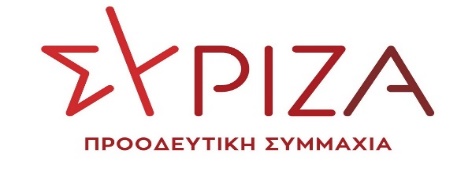 Αθήνα, 25 Ιανουαρίου 2023Προς τον κ. Πρόεδρο της Βουλής των ΕλλήνωνΘΕΜΑ: «Πρόταση δυσπιστίας κατά της Κυβέρνησης(Άρθρα 84, παρ.2 Συντ. και 142 ΚτΒ)»Το πολίτευμα και η χώρα διέρχονται την πιο σκοτεινή περίοδο από την αποκατάσταση της δημοκρατίας. Είναι πια αποδεδειγμένο ότι πολιτικοί, δημόσια πρόσωπα, ανώτατοι κρατικοί αξιωματούχοι, καθώς και δημοσιογράφοι παρακολουθούνταν, με την επίκληση λόγων εθνικής ασφάλειας, από την υπαγόμενη στον πρωθυπουργό ΕΥΠ. Και υπάρχουν σαφείς ενδείξεις ότι τα ίδια πρόσωπα παρακολουθούνταν και με τη χρήση του κατασκοπευτικού λογισμικού predator. Το δυσώδες σκάνδαλο των υποκλοπών είναι ιστορικά πρωτοφανές. Όπως και το βαρύτατο πλήγμα που επιφέρει στους θεσμούς της χώρας και τη δημοκρατική ομαλότητα. Η ευθύνη του πρωθυπουργού ατομικά και της κυβέρνησης συλλογικά είναι τεράστια, αυταπόδεικτη, αντικειμενική και αμεταβίβαστη.Στο σκάνδαλο των υποκλοπών ήρθε να προστεθεί, μετά τη σταδιακή αποκάλυψή του, το σκάνδαλο της λυσσαλέας προσπάθειάς συγκάλυψής του, η άρνηση κάθε λογοδοσίας, η πάση θυσία προστασία των υπεύθυνων και των αυτουργών της θεσμικής εκτροπής και η προσπάθεια εκφοβισμού των κρατικών λειτουργών, που τιμώντας τη συνταγματική αποστολή τους, διεξάγουν έρευνες για την αποκάλυψη της αλήθειας. Όμως, ο κ. Μητσοτάκης, που τόσο καιρό αρνιόταν κάθε ευθύνη, έρχεται πλέον αντιμέτωπος με τα τεκμήρια των ίδιων των πράξεών του. Αποδεικνύεται ότι υπερέβη κατ’ εξακολούθηση τα όρια που θέτουν η συνταγματική τάξη, το κράτος δικαίου και η δημοκρατική λειτουργία του πολιτεύματος. Αποδεικνύεται ότι ο ίδιος και οι συνεργάτες του συγκρότησαν ένα μηχανισμό μαζικών παρακολουθήσεων και ότι, όταν άρχισε να ξετυλίγεται το κουβάρι των αποκαλύψεων, εκείνος και η κυβέρνησή του επέβαλαν νομοθετικά τη σιωπή και το σκοτάδι και επιχείρησαν να ακρωτηριάσουν την αρμόδια ανεξάρτητη αρχή (άρθρο 87 του ν. 4790/2021, ν. 5002/2022). Η πρώτη θεσμική ενέργεια της κυβέρνησης Μητσοτάκη ήταν να αναλάβει ο ίδιος προσωπικά την αρμοδιότητα της ΕΥΠ. Αποδεικνύεται ότι το έκανε προκειμένου να εκτελέσει ένα σχέδιο αυθαίρετης αξιοποίησης της Εθνικής Υπηρεσίας Πληροφοριών με απώτερο σκοπό την κατίσχυση έναντι πάντων, πέρα από κανόνες και αρχές, και την εγκαθίδρυση ενός προσωπικού πολιτικού καθεστώτος. Αναλαμβάνοντας υπό τον άμεσο διοικητικό έλεγχό του την ΕΥΠ, ο κ. Μητσοτάκης ανέλαβε και τον ρόλο του επικεφαλής ενός νοσηρού ιστού παρακολουθήσεων στον οποίο στοχευμένα και εν γνώσει του ενεπλάκησαν ως θύματα όχι μόνο αντίπαλοι, αλλά και στελέχη της ίδιας της Κυβέρνησης και των υπηρεσιών των οποίων προΐσταται. Ο κ. Μητσοτάκης δεν νοείται να παραμένει πρωθυπουργός.Τεράστιες ευθύνες έχει όμως και η κυβέρνηση συλλογικά. Συμπράττει στην προσπάθεια συγκάλυψης του σκανδάλου, που παρακωλύει την έρευνα και κάθε εξεταστική διαδικασία, επιχειρεί την απαξίωση της ερευνητικής δημοσιογραφίας, αλλά και της ΑΔΑΕ. Δεν νοείται να παραμένει στη θέση της μια Κυβέρνηση, τα μέλη της οποίας είναι εν δυνάμει παρακολουθούμενα και εν δυνάμει εκβιαζόμενα. Πόσω μάλλον όταν, μ’ αυτόν το φόβο να κρέμεται πάνω από το κεφάλι τους, οι υπουργοί καλούνται να υλοποιήσουν ανάλγητες κυβερνητικές πολιτικές –κατεδάφιση του ΕΣΥ, ανοχή αισχροκέρδειας, αδιαφορία για τη φτωχοποίηση και την υπερχρέωση των πολιτών και την αντιμετώπιση της πανδημίας, υποχώρηση της θέσης της χώρας στο διεθνές περιβάλλον κ.ά.– που ικανοποιούν τα συμφέροντα λίγων και ισχυρών.Ο αγώνας του κ. Μητσοτάκη να αποκρύψει από τη λαϊκή κρίση την ηθική χρεοκοπία του έχει ξεπεράσει κάθε όριο, οδηγώντας στο διασυρμό κάθε άλλου θεσμού (Βουλή, δικαιοσύνη, ανεξάρτητες αρχές). Ο καθεστωτισμός του μεταδίδεται ως αντιδημοκρατική, θεσμική πανδημία, απομακρύνοντας τη χώρα από το ευρωπαϊκό κεκτημένο του κράτους δικαίου και της δημοκρατίας.Η παραμονή στη διακυβέρνηση της χώρας όσων εργαλειοποίησαν την εθνική ασφάλεια χάριν αλλότριων συμφερόντων είναι επικίνδυνη για τα δικαιώματα, για τη δημοκρατία και για την ασφάλεια της χώρας. Η πρωτοφανής νοοτροπία αυθαίρετης και ιδιοτελούς άσκησης της εξουσίας αποτελεί στρατηγική επιλογή αυτής της Κυβέρνησης, η οποία έχει ήδη απωλέσει την εμπιστοσύνη των πολιτών, προσβάλλοντας τόσο βαριά τη δημοκρατία που δεν μπορεί να παραμείνει στην εξουσία ούτε για μια στιγμή ακόμα. Για τους λόγους αυτούς υποβάλλουμε πρόταση δυσπιστίας κατά της Κυβέρνησης. ΟΙ ΠΡΟΤΕΙΝΟΝΤΕΣ ΒΟΥΛΕΥΤΕΣΤσίπρας ΑλέξηςΓεροβασίλη ΌλγαΑβραμάκης ΕλευθέριοςΑγαθοπούλου ΕιρήνηΑδαμοπούλου ΑγγελικήΑθανασίου Αθανάσιος (Νάσος)Αλεξιάδης ΤρύφωναςΑμανατίδης ΙωάννηςΑναγνωστοπούλου Αθανασία (Σία)Αποστόλου ΕυάγγελοςΑραχωβίτης ΣταύροςΑυγέρη Θεοδώρα (Δώρα)Αυλωνίτης Αλέξανδρος – ΧρήστοςΑχτσιόγλου Ευτυχία (Έφη) Βαγενά ΆνναΒαρδάκης ΣωκράτηςΒαρεμένος ΓεώργιοςΒασιλικός ΒασίληςΒερναρδάκης ΧριστόφοροςΒέττα ΚαλλιόπηΒίτσας ΔημήτριοςΒούτσης ΝικόλαοςΓιαννούλης Χρήστος Γκαρά Αναστασία (Νατάσα)Γκιόλας ΙωάννηςΔραγασάκης ΙωάννηςΔρίτσας Θεόδωρος Ελευθεριάδου ΣουλτάναΖαχαριάδης ΚώσταςΖεϊμπέκ ΧουσεΐνΖουράρις ΚωνσταντίνοςΗγουμενίδης ΝικόλαοςΘραψανιώτης ΕμμανουήλΚαλαματιανός Διονύσιος – ΧαράλαμποςΚασιμάτη Ειρήνη (Νίνα)Κατρούγκαλος ΓεώργιοςΚάτσης ΜάριοςΚαφαντάρη Χαρούλα (Χαρά)Κόκκαλης Βασίλειος Κουρουμπλής ΠαναγιώτηςΛάππας ΣπυρίδωνΜάλαμα ΚυριακήΜαμουλάκης Χαράλαμπος (Χάρης) Μάρκου ΚωνσταντίνοςΜεϊκόπουλος ΑλέξανδροςΜιχαηλίδης ΑνδρέαςΜουζάλας ΙωάννηςΜπακαδήμα ΦωτεινήΜπαλάφας ΙωάννηςΜπάρκας ΚωνσταντίνοςΜπουρνούς ΙωάννηςΜωραΐτης Αθανάσιος (Θάνος)Νοτοπούλου ΚατερίναΞανθόπουλος ΘεόφιλοςΞανθός ΑνδρέαςΞενογιαννακοπούλου ΜαριλίζαΠαπαδόπουλος Αθανάσιος (Σάκης)Παπαηλιού Γεώργιος Παπανάτσιου ΑικατερίνηΠαππάς ΝικόλαοςΠέρκα Θεοπίστη (Πέτη)Πολάκης ΠαύλοςΠούλου Παναγιού (Γιώτα)Ραγκούσης ΙωάννηςΣαντορινιός ΝεκτάριοςΣαρακιώτης ΙωάννηςΣκουρλέτης Παναγιώτης (Πάνος)Σκουρολιάκος ΠαναγιώτηςΣκούφα Ελισσάβετ (Μπέττυ)Σπίρτζης ΧρήστοςΣυρμαλένιος ΝικόλαοςΤελιγιορίδου ΟλυμπίαΤζάκρη ΘεοδώραΤζανακόπουλος ΔημήτριοςΤζούφη ΜερόπηΤόλκας ΆγγελοςΤριανταφυλλίδης ΑλέξανδροςΤσακαλώτος ΕυκλείδηςΤσίπρας ΓεώργιοςΦάμελλος ΣωκράτηςΦίλης ΝικόλαοςΦλαμπουράρης Αλέξανδρος Φωτίου ΘεανώΧαρίτου Δημήτριος (Τάκης)Χαρίτσης Αλέξανδρος (Αλέξης)Χατζηγιαννάκης ΜιλτιάδηςΧρηστίδου ΡαλλίαΨυχογιός Γεώργιος